Examples of Major Inter-Regional Outcomes from RCA Human Health ProjectsRadiation Sterilisation of Tissue Grafts   Distance Assisted Training (DAT)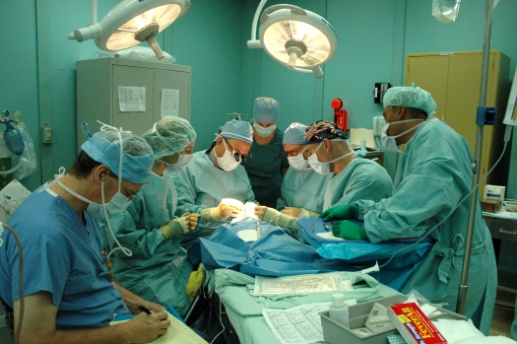 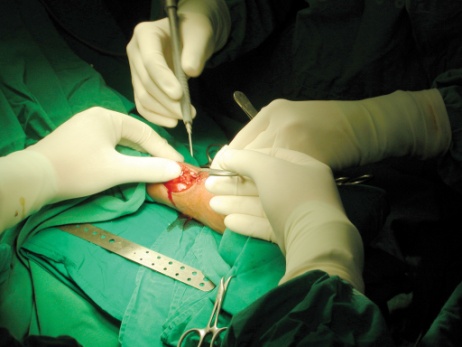 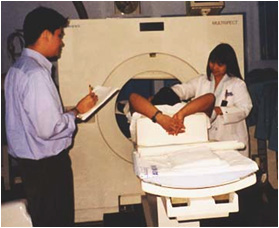 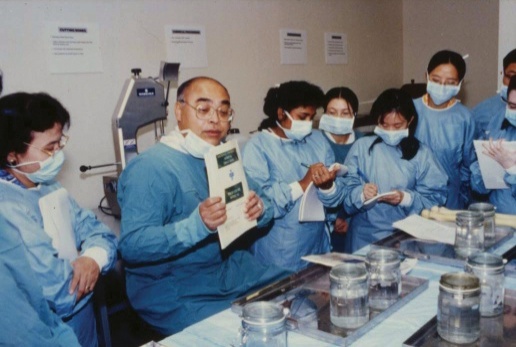 Although the benefits of the use of tissue graft materials in surgery for the treatment of a range of conditions were well-known and helped recipients return to healthy lives, the use of these materials in developing RCA Member States was very limited because they were prohibitively expensive for most people. In response, two RCA projects on Tissue Grafts were implemented between 1988 and 2002.Although the benefits of the use of tissue graft materials in surgery for the treatment of a range of conditions were well-known and helped recipients return to healthy lives, the use of these materials in developing RCA Member States was very limited because they were prohibitively expensive for most people. In response, two RCA projects on Tissue Grafts were implemented between 1988 and 2002.These projects addressed the whole process from the development of the facilities and the expertise to collect, sterilise and store tissues, to the establishment and the use of local 'tissue banks'.  These initiatives greatly reduced costs and made tissue transplant treatment more widely available for those in need both locally and regionally.The results of these projects produced a draft curriculum on tissue banking.  It met International guidelines and was the first of its kind in the world. In partnership with the National University Singapore (NUS), the RCA converted it into an online multimedia courseSubsequently a one-year IAEA/NUS distance learning Diploma Course for tissue bank operators has trained and certified over 130 tissue bank operators from 14 Asia-Pacific countries. The multi-media course was converted into a resource for on-line internet delivery and was also translated into Spanish.Tissue bank operators have been trained in the following regions and countries:This structured training programme for nuclear medicine professionals was developed through two RCA projects: RAS/6/022 (1994-97) and RAS/6/029 (1999-2009).  DAT is delivered on-line via DATOL www.datnmt.org  and is conducted at a National level through local key representative groups who are responsible to ensure program integrity.More than 40 subjects are dealt with in 16 Modules, which involves an estimated 900 hrs study time.Part 1: NM basic science, clinical imaging           Part 2: Emission       tomography: SPECT, SPECT-CT, PET-CTInitially DAT was designed for RCA NM technologists but with additional materials is now suitable for other NM professional groups.It has been adopted inter-regionally providing skills enhancement through a work-integrated and problem-solving approach to understanding practical applications.                                   DATOL                                    DAT On-line